Profile: Thales of MiletusThe TheoremSet-square challengeProve it!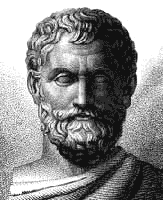 Name:  ThalesBorn:  c. 624 BCDied: c. 546 BCLived:  Miletus (now in Turkey)Job:  Philosopher and MathematicianKnown for:  Proving Thales’ Theorem and sacrificing an oxStopping a war by predicting an eclipse of the sunBeing the ‘Father of Science’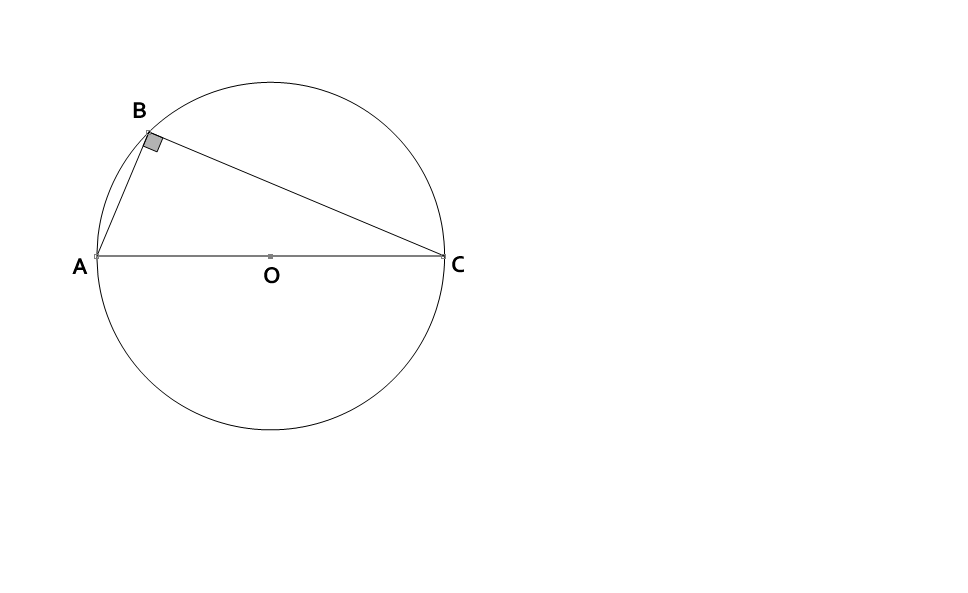 Look at the diagram on the left.A, B and C are points on a circle.If AC is a diameter then angle ABC is a right-angle.Sometimes, this is remembered as ‘the angle in a semicircle is a right angle’.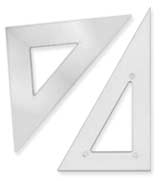 How can you use a set-square to find the centre of this circle?Hint: Thales’ Theorem will help you!This diagram to show Thales’ Theorem has had an extra line, OB, drawn in.Now look at the eight statements below.  Place them in an order which prove that Thales’ Theorem is true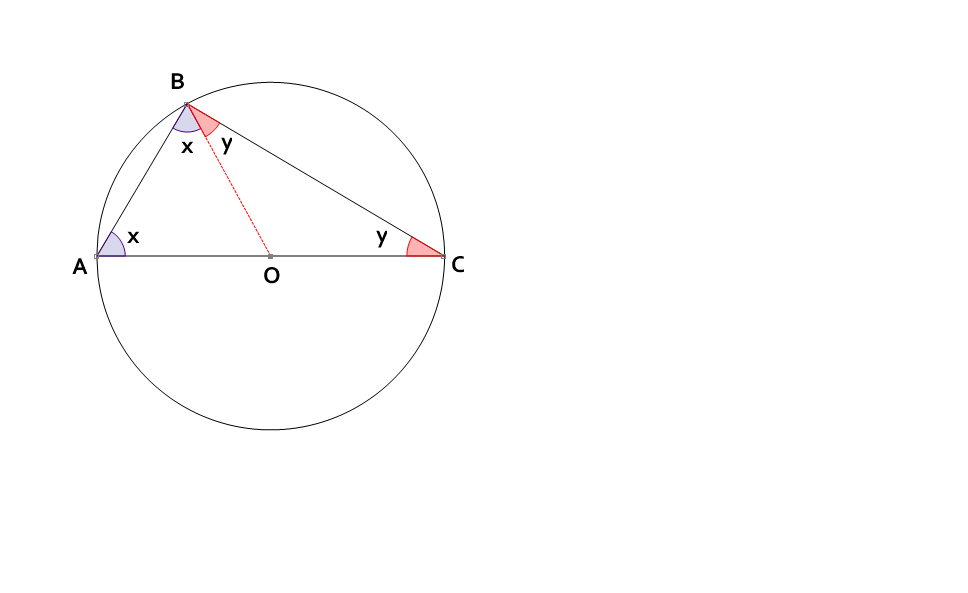 so x + (x+y) + y = 180˚Now, angles in a triangle sum to 180˚so x + y = 90˚Also, OBC = OCB.  Label these ‘y’.Therefore triangles OAB and OBC are isosceles.OA, OB and OC are radii of the circle.so 2x + 2y = 180˚This means that OAB = OBA.  Label these ‘x’.